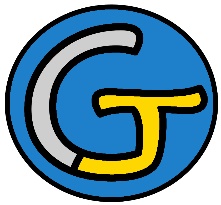 Rallye Lecture Cycle 3Amoureux, moi ? Jamais !Ségolène Valente (éditions Lire C’est Partir)Amoureux, moi ? Jamais !Ségolène Valente (éditions Lire C’est Partir)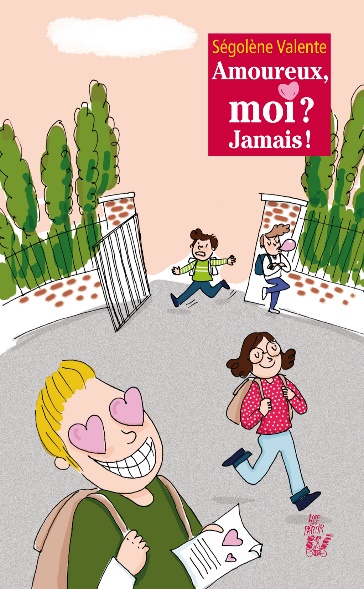 1 - Pour Tim, qui est Lisa ?	a) Lisa est la cousine de Tim.	b) Lisa est la sœur de Tim.	c) Lisa est la voisine de Tim.1 - Pour Tim, qui est Lisa ?	a) Lisa est la cousine de Tim.	b) Lisa est la sœur de Tim.	c) Lisa est la voisine de Tim.6 - Pourquoi Arthur ne se venge-t-il pas ?	a) Car il a reçu une lettre lui demandant de ne pas se venger.	b) Car il n’a pas du tout envie de se venger.	c) Car il a peur d’être puni par le directeur.2 - Où est écrit le mot que voient les enfants ?	a) Le mot est écrit sur le tableau de la classe.	b) Le mot est écrit dans la cour de récréation.	c) Le mot est écrit devant la maison d’Arthur.2 - Où est écrit le mot que voient les enfants ?	a) Le mot est écrit sur le tableau de la classe.	b) Le mot est écrit dans la cour de récréation.	c) Le mot est écrit devant la maison d’Arthur.7 - Quel déguisement Jojo porte-t-il ?	a) Un déguisement de Superman.	b) Un déguisement de clown.	c) Un déguisement de cow-boy.3 - Qui prête un costume à Arthur ?	a) C’est le frère d’Arthur qui lui prête.	b) C’est le maître qui lui prête.	c) C’est Tim qui lui prête.3 - Qui prête un costume à Arthur ?	a) C’est le frère d’Arthur qui lui prête.	b) C’est le maître qui lui prête.	c) C’est Tim qui lui prête.8 - Qui avait annoncé le concours de déguisement à Jojo ?	a) C’est Lisa.	b) C’est Tim.	c) C’est Arthur.4 - Pourquoi Arthur met-il un costume ?	a) Pour plaire à Lisa.	b) Pour être beau sur la photo de classe.	c) Car il s’habille toujours comme ça.4 - Pourquoi Arthur met-il un costume ?	a) Pour plaire à Lisa.	b) Pour être beau sur la photo de classe.	c) Car il s’habille toujours comme ça.9 - Pourquoi Lisa est-elle fâchée contre Arthur ?	a) Car Arthur s’est moqué d’elle.	b) Car Arthur a frappé un enfant.	c) Car elle pense qu’Arthur ne l’a pas écoutée.5 - Qui a tendu un piège à Arthur avec cette histoire de costume ?	a) C’est Tim qui lui a tendu un piège.	b) C’est Lisa qui lui a tendu un piège.	c) C’est Jojo qui lui a tendu un piège.5 - Qui a tendu un piège à Arthur avec cette histoire de costume ?	a) C’est Tim qui lui a tendu un piège.	b) C’est Lisa qui lui a tendu un piège.	c) C’est Jojo qui lui a tendu un piège.10 - Finalement, que dit Lisa au sujet d’Arthur ?	a) Elle dit qu’elle l’aime.	b) Elle dit qu’il est bizarre.	c) Elle dit qu’elle le déteste.Rallye Lecture Cycle 3Rallye Lecture Cycle 3Rallye Lecture Cycle 3Rallye Lecture Cycle 3Rallye Lecture Cycle 3Amoureux, moi ? Jamais !Ségolène Valente (éditions Lire C’est Partir)Amoureux, moi ? Jamais !Ségolène Valente (éditions Lire C’est Partir)Amoureux, moi ? Jamais !Ségolène Valente (éditions Lire C’est Partir)Amoureux, moi ? Jamais !Ségolène Valente (éditions Lire C’est Partir)Amoureux, moi ? Jamais !Ségolène Valente (éditions Lire C’est Partir)Amoureux, moi ? Jamais !Ségolène Valente (éditions Lire C’est Partir)Amoureux, moi ? Jamais !Ségolène Valente (éditions Lire C’est Partir)Amoureux, moi ? Jamais !Ségolène Valente (éditions Lire C’est Partir)CORRECTIONCORRECTIONCORRECTIONCORRECTIONCORRECTION1 - Pour Tim, qui est Lisa ?b) Lisa est la sœur de Tim.1 - Pour Tim, qui est Lisa ?b) Lisa est la sœur de Tim.1 - Pour Tim, qui est Lisa ?b) Lisa est la sœur de Tim.1 - Pour Tim, qui est Lisa ?b) Lisa est la sœur de Tim.1 - Pour Tim, qui est Lisa ?b) Lisa est la sœur de Tim.1 - Pour Tim, qui est Lisa ?b) Lisa est la sœur de Tim.1 - Pour Tim, qui est Lisa ?b) Lisa est la sœur de Tim.6 - Pourquoi Arthur ne se venge-t-il pas ?a) Car il a reçu une lettre lui demandant de ne pas se venger.6 - Pourquoi Arthur ne se venge-t-il pas ?a) Car il a reçu une lettre lui demandant de ne pas se venger.6 - Pourquoi Arthur ne se venge-t-il pas ?a) Car il a reçu une lettre lui demandant de ne pas se venger.6 - Pourquoi Arthur ne se venge-t-il pas ?a) Car il a reçu une lettre lui demandant de ne pas se venger.6 - Pourquoi Arthur ne se venge-t-il pas ?a) Car il a reçu une lettre lui demandant de ne pas se venger.6 - Pourquoi Arthur ne se venge-t-il pas ?a) Car il a reçu une lettre lui demandant de ne pas se venger.2 - Où est écrit le mot que voient les enfants ?b) Le mot est écrit dans la cour de récréation.2 - Où est écrit le mot que voient les enfants ?b) Le mot est écrit dans la cour de récréation.2 - Où est écrit le mot que voient les enfants ?b) Le mot est écrit dans la cour de récréation.2 - Où est écrit le mot que voient les enfants ?b) Le mot est écrit dans la cour de récréation.2 - Où est écrit le mot que voient les enfants ?b) Le mot est écrit dans la cour de récréation.2 - Où est écrit le mot que voient les enfants ?b) Le mot est écrit dans la cour de récréation.2 - Où est écrit le mot que voient les enfants ?b) Le mot est écrit dans la cour de récréation.7 - Quel déguisement Jojo porte-t-il ?a) Un déguisement de Superman.7 - Quel déguisement Jojo porte-t-il ?a) Un déguisement de Superman.7 - Quel déguisement Jojo porte-t-il ?a) Un déguisement de Superman.7 - Quel déguisement Jojo porte-t-il ?a) Un déguisement de Superman.7 - Quel déguisement Jojo porte-t-il ?a) Un déguisement de Superman.7 - Quel déguisement Jojo porte-t-il ?a) Un déguisement de Superman.3 - Qui prête un costume à Arthur ?c) C’est Tim qui lui prête.3 - Qui prête un costume à Arthur ?c) C’est Tim qui lui prête.3 - Qui prête un costume à Arthur ?c) C’est Tim qui lui prête.3 - Qui prête un costume à Arthur ?c) C’est Tim qui lui prête.3 - Qui prête un costume à Arthur ?c) C’est Tim qui lui prête.3 - Qui prête un costume à Arthur ?c) C’est Tim qui lui prête.3 - Qui prête un costume à Arthur ?c) C’est Tim qui lui prête.8 - Qui avait annoncé le concours de déguisement à Jojo ?b) C’est Tim.8 - Qui avait annoncé le concours de déguisement à Jojo ?b) C’est Tim.8 - Qui avait annoncé le concours de déguisement à Jojo ?b) C’est Tim.8 - Qui avait annoncé le concours de déguisement à Jojo ?b) C’est Tim.8 - Qui avait annoncé le concours de déguisement à Jojo ?b) C’est Tim.8 - Qui avait annoncé le concours de déguisement à Jojo ?b) C’est Tim.4 - Pourquoi Arthur met-il un costume ?a) Pour plaire à Lisa.4 - Pourquoi Arthur met-il un costume ?a) Pour plaire à Lisa.4 - Pourquoi Arthur met-il un costume ?a) Pour plaire à Lisa.4 - Pourquoi Arthur met-il un costume ?a) Pour plaire à Lisa.4 - Pourquoi Arthur met-il un costume ?a) Pour plaire à Lisa.4 - Pourquoi Arthur met-il un costume ?a) Pour plaire à Lisa.4 - Pourquoi Arthur met-il un costume ?a) Pour plaire à Lisa.9 - Pourquoi Lisa est-elle fâchée contre Arthur ?c) Car elle pense qu’Arthur ne l’a pas écoutée.9 - Pourquoi Lisa est-elle fâchée contre Arthur ?c) Car elle pense qu’Arthur ne l’a pas écoutée.9 - Pourquoi Lisa est-elle fâchée contre Arthur ?c) Car elle pense qu’Arthur ne l’a pas écoutée.9 - Pourquoi Lisa est-elle fâchée contre Arthur ?c) Car elle pense qu’Arthur ne l’a pas écoutée.9 - Pourquoi Lisa est-elle fâchée contre Arthur ?c) Car elle pense qu’Arthur ne l’a pas écoutée.9 - Pourquoi Lisa est-elle fâchée contre Arthur ?c) Car elle pense qu’Arthur ne l’a pas écoutée.5 - Qui a tendu un piège à Arthur avec cette histoire de costume ?c) C’est Jojo qui lui a tendu un piège.5 - Qui a tendu un piège à Arthur avec cette histoire de costume ?c) C’est Jojo qui lui a tendu un piège.5 - Qui a tendu un piège à Arthur avec cette histoire de costume ?c) C’est Jojo qui lui a tendu un piège.5 - Qui a tendu un piège à Arthur avec cette histoire de costume ?c) C’est Jojo qui lui a tendu un piège.5 - Qui a tendu un piège à Arthur avec cette histoire de costume ?c) C’est Jojo qui lui a tendu un piège.5 - Qui a tendu un piège à Arthur avec cette histoire de costume ?c) C’est Jojo qui lui a tendu un piège.5 - Qui a tendu un piège à Arthur avec cette histoire de costume ?c) C’est Jojo qui lui a tendu un piège.10 - Finalement, que dit Lisa au sujet d’Arthur ?a) Elle dit qu’elle l’aime.10 - Finalement, que dit Lisa au sujet d’Arthur ?a) Elle dit qu’elle l’aime.10 - Finalement, que dit Lisa au sujet d’Arthur ?a) Elle dit qu’elle l’aime.10 - Finalement, que dit Lisa au sujet d’Arthur ?a) Elle dit qu’elle l’aime.10 - Finalement, que dit Lisa au sujet d’Arthur ?a) Elle dit qu’elle l’aime.10 - Finalement, que dit Lisa au sujet d’Arthur ?a) Elle dit qu’elle l’aime.Question1234455678910Points111111111111